ПРОГРАММАпедагога-наставника (педагог новатор), учителя информатики Птицына Олега Владимировича с группой учителей МКОУ «Кленовская СШ» на 2022-2023 учебный годСведения о педагоге наставникеЦель и задачи наставничества на 2022-2023 учебный годЦель программы: помощь в овладении современными программами, цифровыми навыками ИКТ компетенциями, повышение профессиональной компетентности педагогов в использовании ИКТ в образовательном процессе.Задачами программы:1. Выявление базового уровня ИКТ-компетентности педагогов.2. Разработка системы методической поддержки педагогам в области повышения их информационной компетентности.3. Определение  эффективности разработанной системы методических мероприятий.Ожидаемые результатыВ процессе реализации данной программы планируется получить следующие ожидаемые результаты: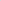 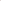 - наличие представлений о функционировании ПК и дидактических возможностях ИКТ;- овладение методическими основами подготовки наглядных и дидак-тических материалов средствами Microsoft 0ffce;- использование Интернета и цифровых образовательных ресурсов в педагогической деятельности;- формирование положительной мотивации к использованию ИКТ.- овладение методическими приемами использования ИКТ в образо-вательном процессе;- овладение приемами организации дистанционного повышения ква-лификации и послекурсовой поддержки педагога;- овладение педагогами приемами разработки стратегических планов творческого обновления и реорганизации образовательного процесса с ис-пользованием ИКТ;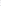 - овладение приемами организации сетевого взаимодействия; - участие в формировании сетевых педагогических сообществ и создание собственных сайтов.Перспективный план работы педагога новатора и группы педагогов по повышению ИКТ-компетентностиСодержание деятельностиНа занятиях по обучению педагогов компьютерной грамотности используются следующие приемы: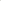 •       анкетирование педагогов•       занятия по обучению программам Word, Excel, Power Point, Movie МаКет с использованием мультимедийных презентаций — «Текстовый редактор Microsoft WORD», «Таблицы в текстовом редакторе», «Создание презентаций в MS PowerPoint», «Табличный процессор MicrosoR Excel», «Поиск информации в сети Интернет», «Электронная почта. Создание и отправка сообщений», «Windows Movie Maker».•       практическая работа в сети Интернет•       индивидуальные и групповые консультации по вопросам;
Формы и методы контроляПриложение 1Анкетирование педагогов1.   Основные правила работы с персональным компьютером (подключение к сети электропитания, последовательное включение/выключение компьютера и внешних устройств)Конечно, знаю и могу научить(показать)         Сяду за компьютер – вспомню Представляю в общих чертахНичего не могу сказать2.  Приёмы работы с внешними накопителями (дисковод, CD-ROM, DVD, Flash карта, и др.)Конечно, знаю и могу научить (показать)Сяду за компьютер – вспомню  Представляю в общих чертахНичего не могу сказатьЗ. Приёмы работы с приложениями (Создать, Открыть, Сохранить, Сохранить как)Конечно, знаю и могу научить (показать)Сяду за компьютер – вспомню Представляю в общих чертахНичего не могу сказать4. Понятие буфера обмена на уровне файлов (операции - Копировать, Вырезать и Вставить)Конечно, знаю и могу научить (показать)Сяду за компьютер – вспомнюПредставляю в общих чертахНичего не могу сказать5. Создание и редактирование текстовых документов (работа в программе типа Microsoft 0ffrce Word) Конечно, знаю и могу научить (показать)Сяду за компьютер – вспомнюПредставляю в общих чертах  Ничего не могу сказать6.  Вывод на печать текстовых документовКонечно, знаю и могу научить (показать) п         Сяду за компьютер - вспомню Представляю в общих чертахНичего не могу сказать7.  Создание и редактирование презентаций (работа в программе типа Microsoft 0ff1ce Power Point)Конечно, знаю и могу научить (показать)Сяду за компьютер – вспомнюПредставляю в общих чертахНичего не могу сказать8.  Представление о целях и задачах создания мультимедийной презентацииКонечно, знаю и могу научить (показать)Сяду за компьютер – вспомнюПредставляю в общих чертахНичего не могу сказать9. Интерфейс, основные меню и панели инструментов Microsoft 0fflce PowerPointКонечно, знаю и могу научить (показать)Сяду за компьютер – вспомнюПредставляю в общих чертахНичего не могу сказать10.  Создание электронных таблиц (работа в программе типа Microsofi 0fTlce Excel)Конечно, знаю и могу научить (показать)Сяду за компьютер – вспомнюПредставляю в общих чертахНичего не могу сказать11. Основные представления о сети Интернет Конечно, знаю и могу научить (показать)Сяду за компьютер – вспомнюПредставляю в общих чертахНичего не могу сказать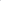 12. Переходы по гиперссылкам и сохранение фрагментов текста, рисунков, страниц целикомКонечно, знаю и могу научить (показать)  Сяду за компьютер – вспомнюПредставляю в общих чертах  Ничего не могу сказать13. Понятие почтового ящика и почтового адреса. Отсылка писем. Приём корреспонденции. Прикрепление и получение файлов. Конечно, знаю и могу научить (показать)Сяду за компьютер – вспомнюПредставляю в общих чертахНичего не могу сказать14.  Основы поиска информации в Интернет Конечно, знаю и могу научить (показать)Сяду за компьютер – вспомнюПредставляю в общих чертахНичего не могу сказать15.  Понятие портал, сайт, визитка 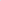 Конечно, знаю и могу научить (показать)  Сяду за компьютер – вспомнюПредставляю в общих чертахНичего не могу сказатьРезультаты: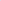 Конечно, знаю и могу научить (показать) — З баллаСяду за компьютер - вспомню — 2 баллаПредставляю в общих чертах — 1 баллНичего не могу сказать — О баллов0-14 баллов — низкий уровень ИКТ-компетентности педагогов (не владеют умениями работать на компьютере);15-29 баллов — средний уровень ИКТ-компетентности педагогов (базовый уровень работы на компьютере);30-45 баллов — высокий уровень ИКТ-компетентности педагогов (высокий уровень работы на компьютере).Фамилия, имя, отчество:Птицын Олег ВладимировичОбразование:ВысшееКакое учебное заведение окончил:Высшее, ВГПУ,  специальность - «филология»Год окончания учебного заведения:1999гСпециальность по диплому:УчительПедагогический стаж:21Место работы:МКОУ «Кленовская СШ»Должность:Учитель информатики и ОБЖп/пТемацельМесяц1.Анкетирование педагогов по научной разработке на выявление представлений о ПК и возможностях иктОпределить степень использования иктСентябрь2.Семинар на тему:«Основы работы на профессиональном компьютере»Приобщить педагогов к компьютерной грамотности, дать первичные практические навыки работы на современном персональном компьютере.Сентябрьз.Практическое занятие по теме: «Работа в текстовом редакторе Microsoft Word»Овладение приемами создания Word документа.Сентябрь4.Практическое занятие по теме: «Работа в электронной таблице»Овладение приемами создания электронных таблиц и вариантами её использования.Сентябрь5.Семинар — практикум для педагогов на тему: «Мультимедийные презентации в образовательном процессе»( 1 занятие — теоретическая часть)Сформировать представление педагогов о целесообразности использования ИКТ в различных видах образовательной деятельности.Октябрьб.Семинар — практикум для педагогов на тему: «Мультимедийные презентации в образовательном процессе» (2 занятие — практическая часть)Овладение приемами создания педагогически эффективных презентаций в программе Microsoft Power PointОктябрь7.Консультация на тему: «Что такое браузер»Дать педагогам представление о понятие «поисковая система», и как осуществляется перемещение в глобальной компьютерной сетиИнтернет.Октябрь8.Практическое занятие: «Создание электронной почты в поисковой системе Yandex, Google».Дать представление педагогам о значение электронной почты, актуальности её использования и этапах создания.Октябрь9.Семинар — практикум на тему:Познакомить педагогов с технологиейНоябрь 10.«Создание слайд-шоу, фильма вWindows Movie Maker»( 1 занятие — теоретическая часть)Создания клипа в программе WindowsMovie Maker и возможности его использования в работе с детьми и родителями.11.Семинар — практикум на тему:«Создание слайд-шоу, фильма вWindows Movie Maker»(2занятие — практическая часть)Создание клипа в программе WindowsMovie Maker.12.Консультация на тему:«Использование компьютерных программ в образовательном процессе с школьниками»Сформировать представление педагогов о компьютерных программах, видах компьютерных программ и их использование в образовательном процессе с детьмиДекабрь13.Мастер — класс для учителей по использованию ИКТ во время работы с детьмиРазвивать умение педагогов использовать ИКТ в образовательной работе с детьми: индивидуальная работа, совместная деятельность и т.д.Январь14.Практическое занятие: «Создание профессионального сайта педагога»Дать представление педагогов о значение создания сайта педагога в сети интернет, как одной из форм трансляции опыта педагогов, этапы создания.Январь15.«Домашнее задание» подготовка и размещение материалов на личных сайтах педагогов«Домашнее задание» подготовка и размещение материалов на личных сайтах педагоговФевраль16.Открытые занятия с применением ИКТ и интерактивных технологий для педагоговОткрытые занятия с применением ИКТ и интерактивных технологий для педагоговФевраль17.КонкурсыКонкурсыМарт  апрель18.Итоговое анкетирование педагогов на выявление представлений о ПК и возможностях  ИКТОпределить степень использования ИКТМай19.Семинар на тему: «Обобщения опыта работы за год и планирование работы на следующий учебный год»Систематизация знаний и умений педагогов и разработка плана работы на будущий год.СрокиКакие знания, умения, навыки контролируютсяФорма контроляМетоды контроляСентябрьУмение работать на компьютере: работать с манипулятором мышь, выбирать и загружать нужную программу, создавать и открывать папкиТематический персональныйНаблюдениеАнализПрактическое заданиеНоябрьУмение работать с программами Microsoft 0fflce, владеют программой PowerPoint для создания мультимедийных презентацийТематический персональныйНаблюдениеАнализПрактическое заданиеЯнварьВладение навыками поиска информации в Интернете, умение создать электронную почту, создавать и отправлять письмаТематический персональныйНаблюдение АнализПрактическое заданиеМартУмение разрабатывать занятия с использованием информационных технологий, и способами и методами применения компьютерных технологий в работе с детьми и родителямиТематический персональныйАнализ занятий